PROJECT TIME!MAKE A 3D MODEL OF AN ECOSYSTEM.Choose one ecosystem of the ones that we have seen in this unit and find out information about it, description, the living things and non-living things that ecosystem is made up of.It could be a forest, a desert, a city, a prairie,,,,Prepare materials to do your model:You can use a shoe box or any other box that you have at home.coloured cards or coloured papers ( if you don´t have you can colour your white papers)pictures from magazines coloured pencils or markers pensyou can also use some food : rice , lettuce or any other vegetable to make the plants , pan rallado to pretend that is sand, scissors, glue,,small toy animals or toy trees to make it more real, serrín de vuestro belén navideño Y TODO LO QUE SE OS OCURRA Y TENGÁIS POR CASAQuizá en estos momentos en los que no podemos disponer de todos los materiales que querríamos, es mejor hacerlo al revés, pensar qué materiales tengo en casa y decidir qué ecosistema puedo hacer.Tenéis un ejemplo en la página 128 del libro, de todos modos os pongo aquí fotos de trabajos que he visto por internet,,,si buscáis seguro que os da muchas ideas. 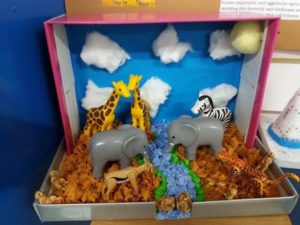 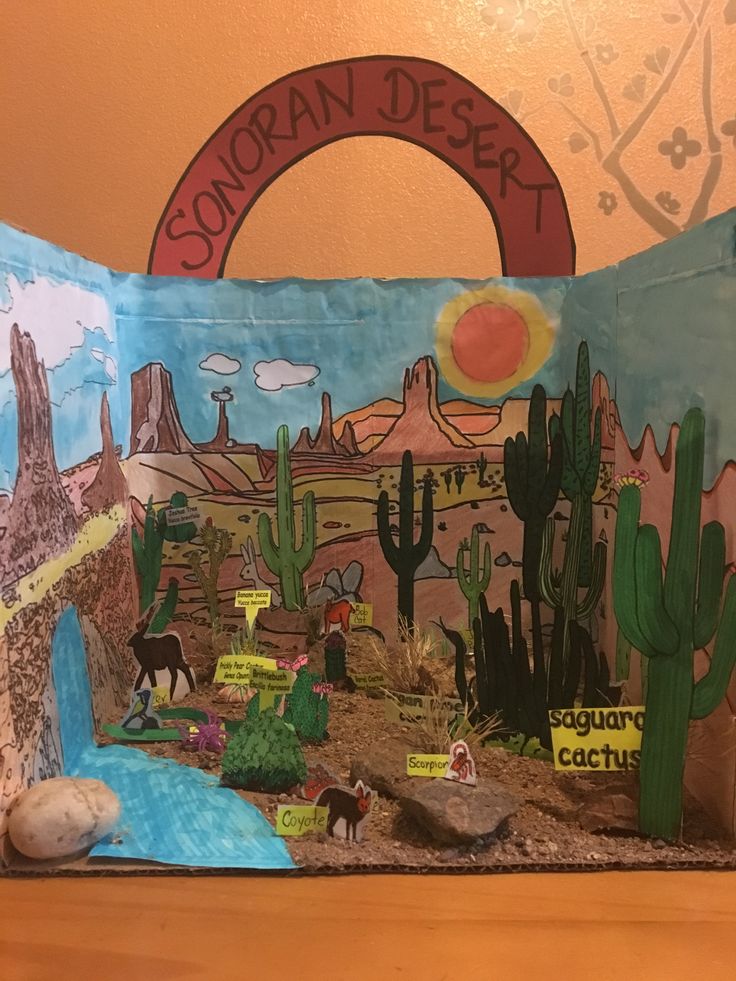 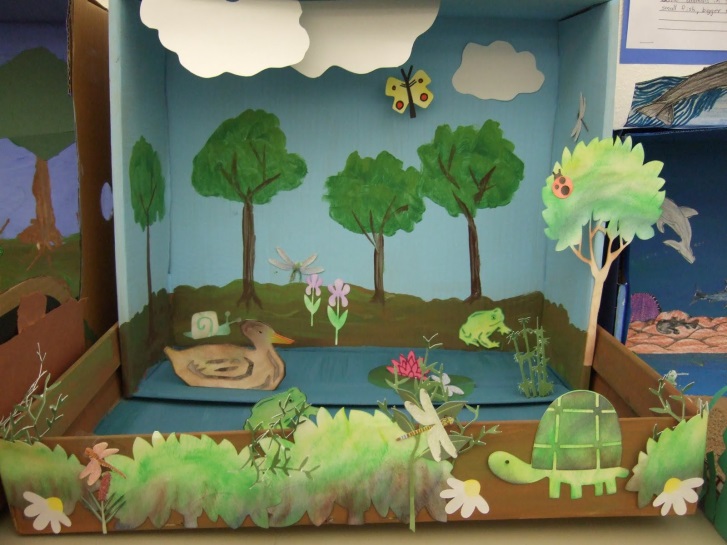 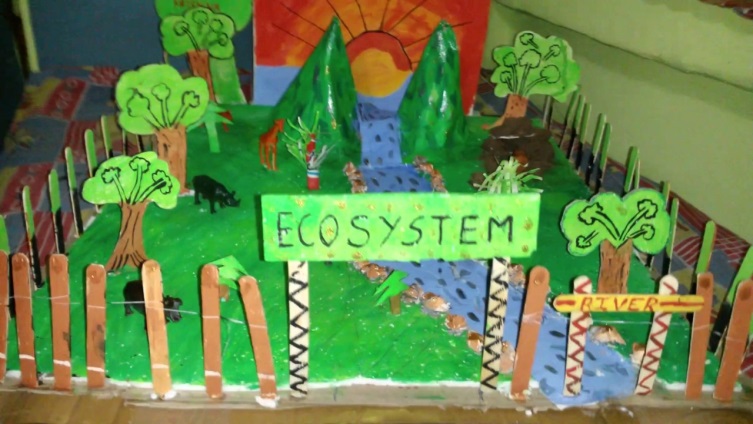 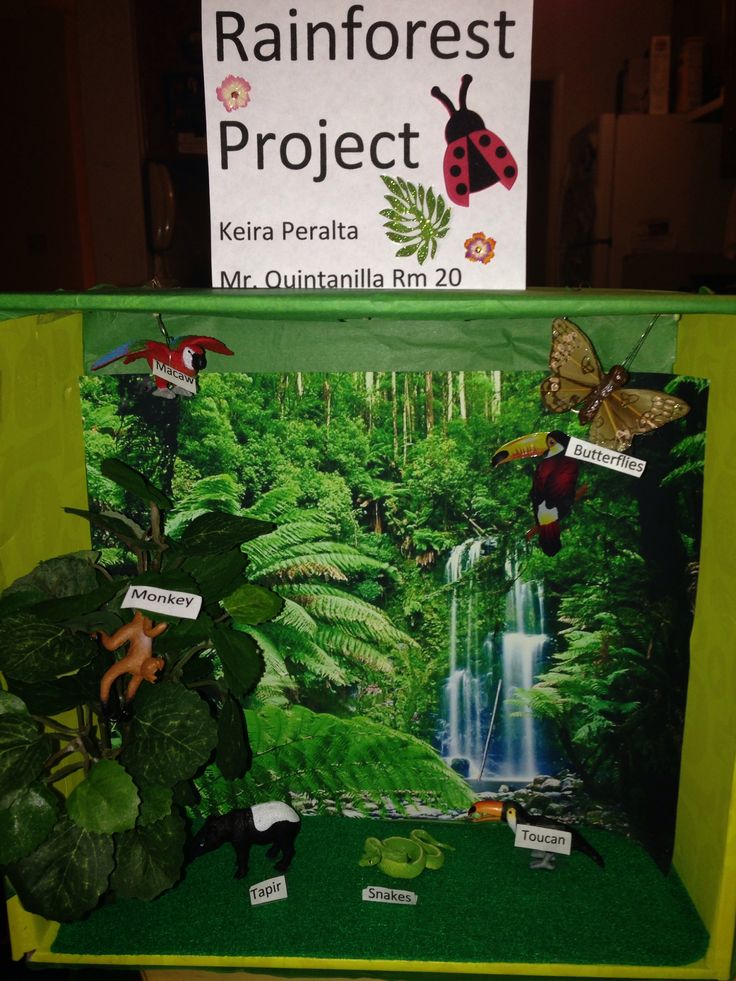 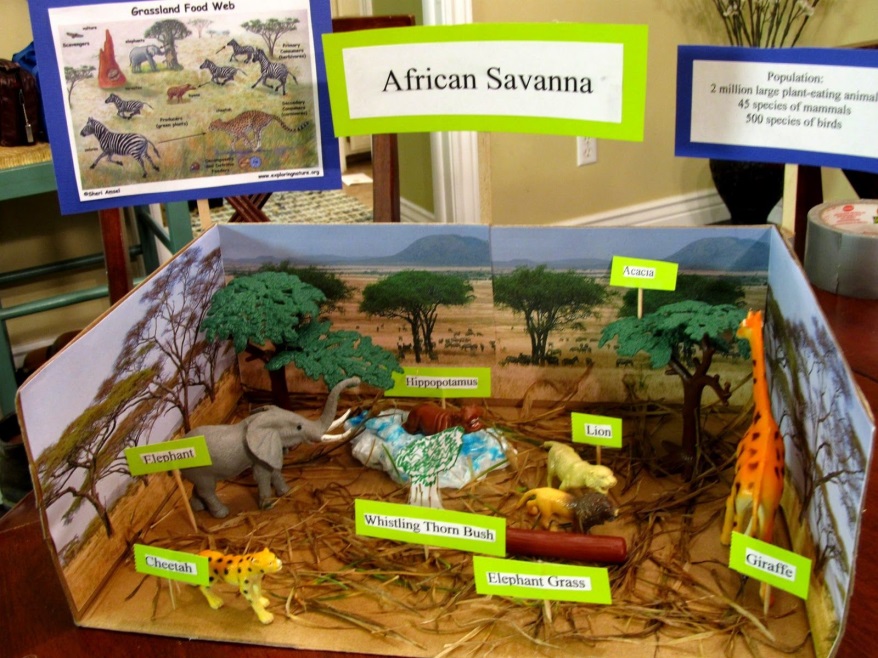 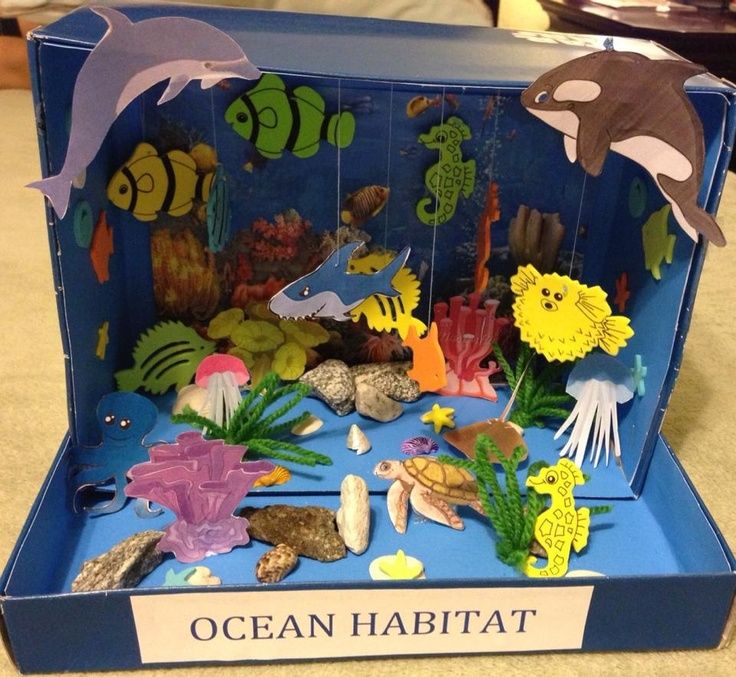 